Appendix 7: Risk Profiling and Risk Reducing Actions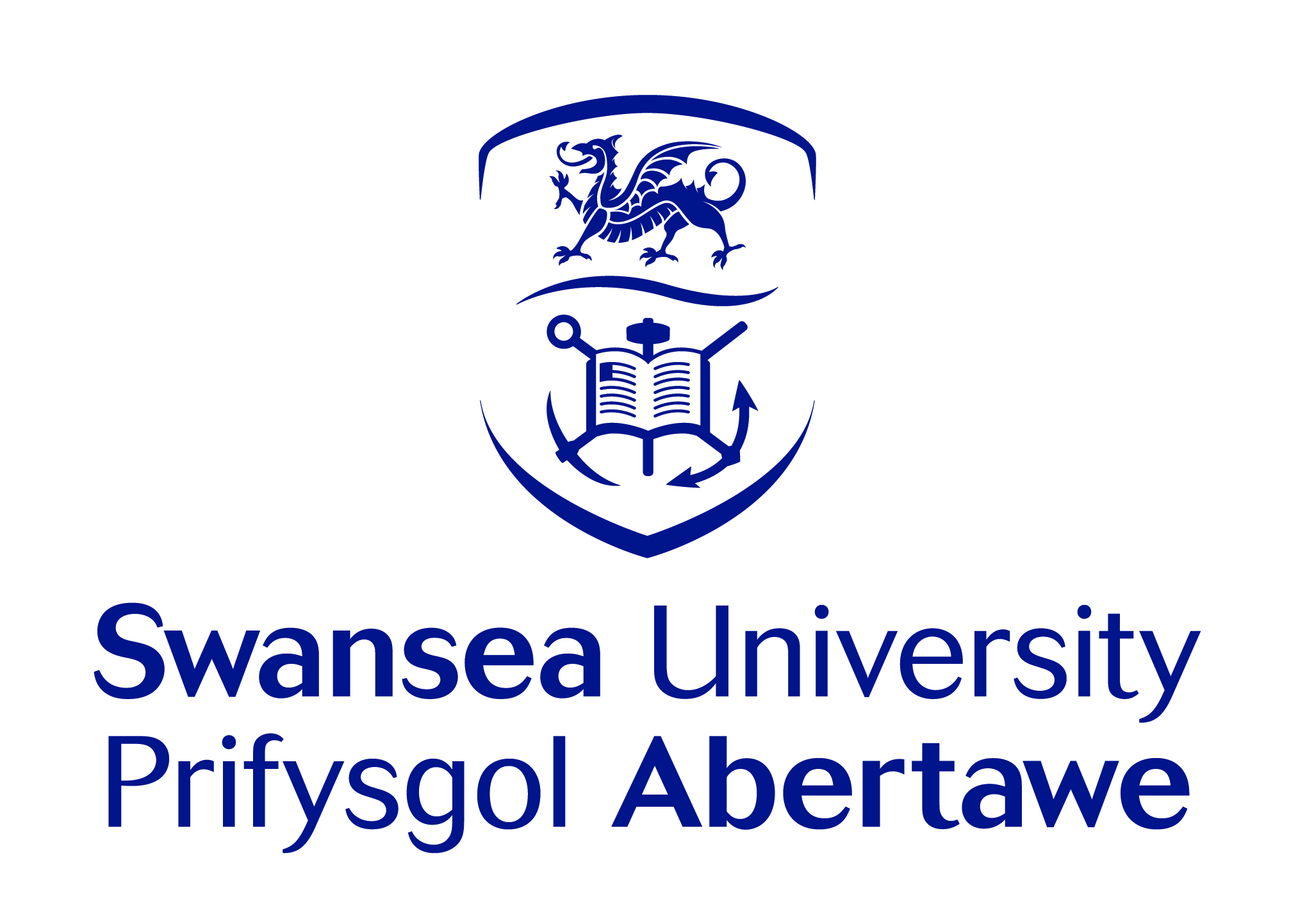 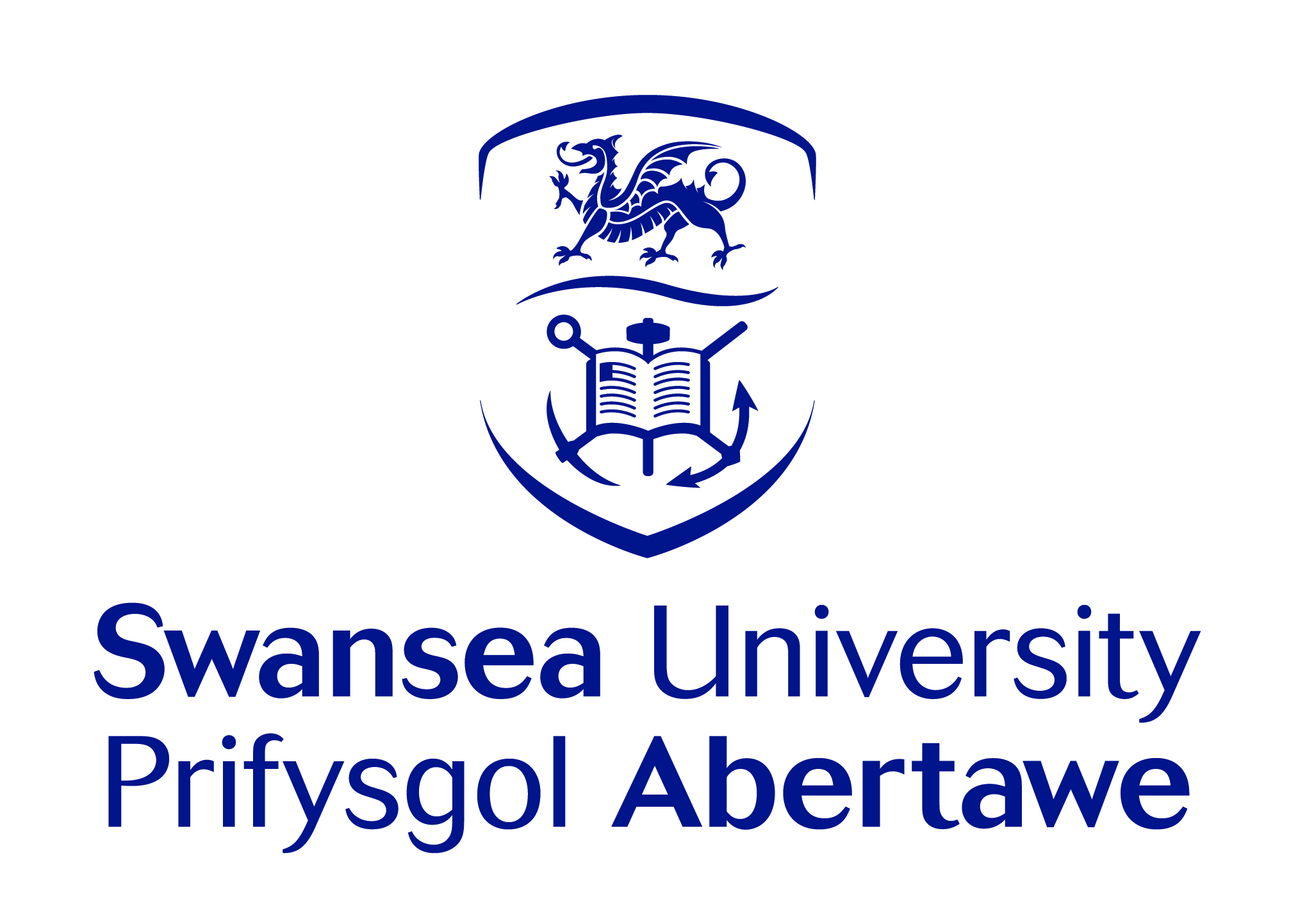 FactorRisk profileRisk profileIndicationsPossible specific action to reduce riskWork factorsHighWork with hazards that have the potential to cause permanent injury or fatalities including:Construction site with work at height, dusts, moving machinery, electrical systemsOperation of machinery with mechanical hazards such as high speed rotating parts, crushing or entanglement risksLaboratory work with toxic/ hazardous materialsCommunity work with known high risk groups of clients or locations (drug abusers, homeless, violent patients)Work with animal bedding or large or dangerous animals.  Work in remote areas e.g. jungle, mountains.Activities requiring specific licences or qualifications (e.g. diving, flying aircraft, crewing an aerial device).Work on boats/ water.Work involving significant hazards in small companies that do not have professional health and safety advice.Seek confirmation from placement provider about expectations of student’s competency in high risk environments and ensure student meets these (also using placement information questionnaire).Agree activities/ areas the student will be prohibited from undertaking/ entering where appropriate.Consider specific training/ qualifications the student may require e.g. divingConsider whether the student can swim, specific procedures/ control measures the placement provider has in place and whether the student has any formal training/ qualifications for working on water.Confirm training and supervision will be provided by the placement provider throughout the placement.  Include in written communication with the placement provider. Consider pre-placement site visit.Work factorsMediumWorking in proximity to high risk factors (but not directly with them).Seek confirmation from placement provider that the student will not be expected to participate in high risk activities, and will be appropriately supervised in medium risk activities.Work factorsLowOffice work or other low hazard environments and activities.None.Travel and transportation factorsHighSignificant travel to reach placement, prolonged or on local transport facilities known to be high risk (poor driving or vehicle safety standards).Demanding travel during placement e.g. travel through remote areas, jungle, travel on boats.Student required to drive others in unfamiliar vehicles.Refer to International Travel RA for information on control measures.Request further information from placement provider on control measures – RAs, insurance, maintenance, emergency protocols.Brief student on travel arrangements, discuss implications with them.Consider student’s experience.Get confirmation from student that they have relevant driving licences and insurances.Consider reducing risks by providing accompanied travel where practicable.Specify regular contact times.MediumNight travel.Long daily commuting requirement.Student required to drive familiar vehicle in reasonable conditions.Refer to International Travel RA for information on control measures.Brief student on travel arrangements. Confirm that these are acceptable to them.Advise them to check that they have the necessary driving licences and insurances.LowNo significant travel, comfortable daily commute.No driving associated with placement.None.Location and/ or regional factors HighSignificant risk of civil disorder, crime or similar danger (e.g. placement in war zones, countries where the Foreign and Commonwealth Office (FCO) advises against travel).Unavoidable lone or remote working in proximity to significant risk (e.g. medical student elective in a refugee camp).Medical and rescue services not available quickly or locally.Means of communication likely to be difficult or compromised.Refer to International Travel RA for information on control measures.  Travel not permitted to countries where FCO advises against travel.Consider medical issues – what first aid or local treatment may be available. Consult guides on appropriate behaviour, clothing, customs etc.Arrange briefing/ information to be provided in conjunction with someone with local experience or knowledge of conditions (e.g. student on previous placement).MediumHigher than normal risk of civil disorder, crime or comparable danger.Delays likely in communicating with tutors and others.Placements abroad in areas identified as low risk by Drum Cussac.Refer to International Travel RA for information on control measures.Gather further information from placement provider.Provide information to students on guides on appropriate behaviour, clothing, etc.Supplement general briefing with information about medium risk factors.LowPlacements in the UK with no significant local risks.None.General/ environmental factors(UK)HighRegional/ local health risks require mandatory and specific health protection measures e.g. inoculations.Very hot or strenuous working conditions (e.g. manual working outdoors in the sun).Very cold working conditions (e.g. catering placement in a food cold storage/ cook chill or freeze facility).Refer to International Travel RA for information on control measures.Gather further information from placement provider on specific control measures.Consult medical/ health professional for advice regarding immunisations and other preparations.A medical travel kit is a sensible precaution.MediumRegional/ local conditions require some precautionary measures, e.g. optional inoculations against diseases, medical travel kit is a sensible precaution.Refer to International Travel RA for information on control measures.Gather further information from placement provider.Consult medical/ health professional for advice regarding immunisations and other preparations.A medical travel kit is a sensible precaution.LowNo significant environmental health risks.None.Individual student factorsHighThe student has personal factors (e.g. health, disability, linguistic or cultural) which may increase the risk of illness or accident during work-related activity even following adjustments.The student has personal factors (e.g. health, disability, pregnancy, linguistic or cultural) which may require specific adjustments or support if living away from home, or makes them susceptible to episodes of illness.The student’s knowledge, understanding, and skills are low for the type of work.Discuss activities of high risk with the student, try to eliminate or reduce them where possible.Engage with occupational health professional/ disability support professionals to develop reasonable adjustments.Confirm these in the written communication with the placement provider.Consider pre-placement site visit.MediumThe student has personal factors (e.g. health, disability, pregnancy, linguistic or cultural) which may require specific adjustments or support during work, or in social interactions at work.Engage with occupational health professional/ disability support professionals to develop reasonable adjustments.  Confirm these in the written communication with the placement provider.LowThe student has no long-term medical conditions or disability likely to cause episodes of illness or require specific support whilst on placement.Student has relevant knowledge, understanding and skills for the type of work.None.Insurance limitations HighLocations, activities and/ or circumstances that are excluded from the University’s travel and other insurance cover.Locations where the placement provider’s insurance does not cover the student for personal or third party liability associated with the work by the student.If locations, activities and/ or circumstances are excluded from the University’s travel and other insurance cover, e.g. travel is not permitted under International Travel RA, consider alternative placements.Student must be fully briefed on the insurance situation and advised to take out personal accident insurance which covers work place activity if they wish to proceed.MediumLocations, activities and/ or circumstances that require prior acceptance from the University insurers before being covered.This includes government bodies (Crown Indemnity) and businesses that do not require ELI e.g. family owned businesses. If locations, activities and/ or circumstances require prior.Acceptance from the University.Insurers, ensure notification and acceptance is given.Brief student on limitations of insurance cover (the small print).LowLocations, activities and/ or circumstances that are automatically included in the University insurance cover. UK locations (where the placement provider must have employers’ liability insurance cover and has confirmed it is in place).None.